Цель: создание благоприятных условий для успешного развития каждого ребенка, сохранения физического, психического и психологического здоровья.Задачи:оказание компетентной помощи педагогам и родителям в вопросах обучения и воспитания;предупреждение возникновения явлений отклоняющегося поведения у обучающихся;развитие коммуникативных навыков, формирование ответственного отношения у подростков к своим поступкам;обучение навыкам мирного разрешения конфликтов.«Утверждаю»Директор  МБОУ Щедровская ООШ Л.А. Огула.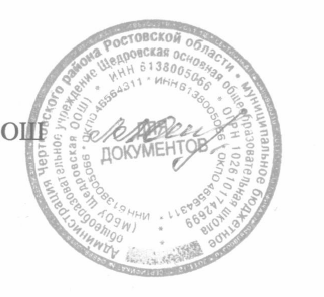 План мероприятий по профилактике буллингаМероприятиеЦельОтветственныйУчастникиСентябрьСентябрьСентябрьСентябрьУрок толерантности
«Все вместе»Дать понять, что о травле
нельзя стесняться
сообщать, с ней нужно
бороться. Рассказать
о признаках травлиКлассные
руководители, педагог-
психологУченики 7–8-х
классовНаблюдение
за статусом в классе
учеников, которые
только поступили
в школуВыявить признаки буллинга
и организовать работу с нимКлассные руководителиУченикиНоябрьНоябрьНоябрьНоябрьдаптация 1,5 классовБеседы как поступить если тебя обижаютАдаптация к новым условиям Обсудить общешкольные
правила против травли,
научить отличать травлю от других видов конфликтов,
как вести себя в случае
травлиЗаместитель директора
по ВРУченики, учителя,
родители, педагогидаптация 1,5 классовБеседы как поступить если тебя обижаютАдаптация к новым условиям Обсудить общешкольные
правила против травли,
научить отличать травлю от других видов конфликтов,
как вести себя в случае
травли классные
руководителиУченики 5–9-х
классовдаптация 1,5 классовБеседы как поступить если тебя обижаютЯнварь Январь Январь Январь Подготовка
и размещение
объявлений для
школьников и родителей
на сайте и стендах
школыСообщить о работниках,
к которым нужно
обращаться в случае травлиИнспектор по правам детстваУченики, родителиМониторинг
межличностных
отношений в классахВыявить ранние признаки
буллингаПедагогиУченикиФевраль  Февраль  Февраль  Февраль  Педагогический совет
«Выявление,
профилактика
и преодоление
буллинга»Познакомить коллектив
с факторами, признаками
и мерами профилактики
и преодоления буллингаДиректор, заместитель
директора по ВР,
социальный педагог,
педагог-психологПедагогический
коллективОбщешкольное
родительское собрание
«Травле – нет»Познакомить родителей
с факторами, признаками
и мерами профилактики
и преодоления буллингаДиректор, заместитель
директора по ВР,
социальный педагог,
педагог-психологРодители учеников
1–9-х классовАпрель Апрель Апрель Апрель Анонимное
анкетирование учениковОпределить, насколько
распространены насилие
и травля в школе, выявить
их формыКлассные руководителиУченики 1–9-х
классовАнонимное
анкетирование
родителейВыяснить, сообщали ли
ученики родителям
о случаях травли в школеПедагог-психологРодителиМайМайМайМайПосещение уроковПроанализировать
отношения в классах,
ученики в которых
в анонимном анкетировании
сообщили о случаях травлиЗаместитель директора
по ВР, Ученики